проект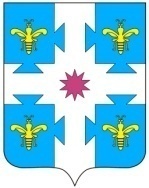 О выявлении правообладателя ранееучтенного объекта недвижимости      В соответствии со статьей 69.1 Федерального закона от 13.07.2015. №218-ФЗ «О государственной регистрации недвижимости», администрация Козловского муниципального округа Чувашской Республики  п о с т а н о в л я е т: 1. В отношении здания с кадастровым номером: 21:12:110806:28,  расположенного по адресу: Чувашская Республика, Козловский район, д.Солдываево, ул. Нижняя, д.4, площадью 14,4 кв.м. в качестве его правообладателей, владеющим данным объектом недвижимости на праве собственности, выявленыРоманов Николай Валерьевич 29.12.2002 года рождения, место рождения: г. Чебоксары Чувашской Республики, паспорт гражданина Российской Федерации серия 00 00  номер 000000 выдан МВД по Чувашской Республики 00.00.0000, СНИЛС 000-000-000 00;  Корнилова Олеся Валерьевна 10.06.1998 года рождения, место рождения: дер.Картлуево Козловского района Чувашской Республики, паспорт гражданина Российской Федерации серия 00 00  номер 000000 выдан Миграционным пунктом ОМВД России по Козловскому району 00.00.0000, СНИЛС 000-000-000 00.  2. Право общей долевой собственности Романова Николая Валерьевича и Корниловой Олеси Валерьевны  на здание, указанное в пункте 1 настоящего постановления, подтверждается Договором купли-продажи объекта недвижимости от 18.04.2023г.3. Главному специалисту-эксперту сектора земельных и имущественных отношений администрации Козловского муниципального округа Чувашской Республики Рылеевой Н.Х. направить в орган регистрации прав заявление о внесении в Единый государственный реестр недвижимости сведений о выявлении правообладателя ранее учтенного объекта недвижимости в течение 5 рабочих дней со дня принятия настоящего постановления.4. Настоящее постановление вступает в силу со дня его подписания.5.Контроль за исполнением настоящего постановления возложить на заведующего сектором земельных и имущественных отношений администрации Козловского муниципального округа Чувашской Республики Колпакову В.Н.ГлаваКозловского муниципального округа Чувашской Республики                                                                                А.Н. ЛюдковЧĂваш РеспубликиКуславкка МУНИЦИПАЛЛА ОКРУГĔНАдминистрацийĔЙЫШĂНУЧувашская республикаАДМИНИСТРАЦИЯКозловского муниципального округаПОСТАНОВЛЕНИЕ___.____.2024_____ №___.___.2024  № ____Куславкка хулиг. Козловка